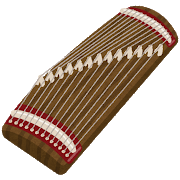 １　さくらさくらを聴いてみよう！曲の雰囲気はどんな感じがしますか。２　箏について学習しよう！①　箏とは　・・・桐の木で作られた胴に普通１３本の弦（糸と呼ぶ）を張った楽器で、一般には「こと」と呼ばれる。奈良時代頃に中国から雅楽の楽器として伝わりその後一般に広まるとともに数々の改良が加えられ現在の形になった。②　各部の名称・・・竜の体に見立てて名前が付けられている。（器楽の教科書参照）③　流派④　調弦　　・・・調弦は柱を動かして行う。下のような調子を平調子という。※平調子楽譜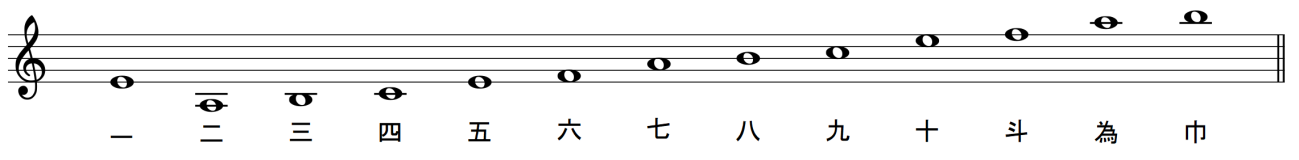 ⑤　弾き方右手・・・手首をやや右側に倒し、“つめ”の角で弾く。そして、まず薬指を竜角と弦の交わるあたりに軽く乗せる。親指は、力を入れないで、反り返るように伸ばし、弾く弦に“つめ”を当て、指を伸ばしたまま、やさしく前に押し出すように（はね上げない）弾いて前の弦で止める。左手・・・音の高さや余韻などに変化を与える。３　奏法について知ろう！◇ユリ色・・・右手で弾いた後に、左手で弦を押し、余韻を揺らす。◇流し爪・・・複数の弦を連続して弾く。◇合わせ爪・・・中指と親指で同時に弾く。◇トレモロ・・・一本の弦を連続して弾く奏法。◇スクイ爪・・・親指の爪の裏側で手前に向かって弾く奏法。◇かき手・・・中指で同時に手前にひっかくようにして弾く。◇輪連・・・右手を親指が上になるよう垂直にして、中指の側方で右から左へはらう。◇引き色・・・右手で弾いた後に、左手で弦を柱の方にひっぱり、余韻を下げる。◇押手・・・弱押し、強押し、後押し、押放しがある。弱押しは半音上げる。強押しは１音上げる。　　　　　　後押しは、右手で弾いた後に、左手で弦を押して、余韻を上げる。　　　　　　押放しは、右手で弾いた後に、弦を押さえていた左手を放して余韻を下げる。４　いろいろな奏法の生み出す雰囲気を感受しよう！５　本時を振り返り、学んだこと、わかったこと、気付いたこと、感じ取ったこと、うまくいったこと、うまくいかなかったことなどを書こう。生田流山田流爪角爪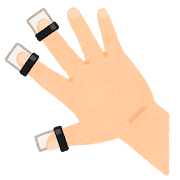 丸爪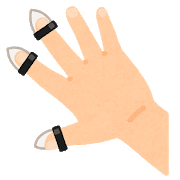 構え方箏に対して斜め左に座る箏の正面に座る五み五に五み七さ六に四お四わ七く八ゆ五い五た八ら七｜六か六ぞ六す○五ん五い五か七さ○五ず五ぎ七く四｜四｜○三る三り八ら○○○○※楽譜の右側にある枠に、「さくらさくら」をどのように演奏したいか考え、記入しよう。また、２つ以上の奏法を使って、自分なりの「さくらさくら」にアレンジしよう。（例）～の部分は～というイメージを表現するために、～のように演奏したい。※楽譜の右側にある枠に、「さくらさくら」をどのように演奏したいか考え、記入しよう。また、２つ以上の奏法を使って、自分なりの「さくらさくら」にアレンジしよう。（例）～の部分は～というイメージを表現するために、～のように演奏したい。※楽譜の右側にある枠に、「さくらさくら」をどのように演奏したいか考え、記入しよう。また、２つ以上の奏法を使って、自分なりの「さくらさくら」にアレンジしよう。（例）～の部分は～というイメージを表現するために、～のように演奏したい。※楽譜の右側にある枠に、「さくらさくら」をどのように演奏したいか考え、記入しよう。また、２つ以上の奏法を使って、自分なりの「さくらさくら」にアレンジしよう。（例）～の部分は～というイメージを表現するために、～のように演奏したい。七い七か七や※楽譜の右側にある枠に、「さくらさくら」をどのように演奏したいか考え、記入しよう。また、２つ以上の奏法を使って、自分なりの「さくらさくら」にアレンジしよう。（例）～の部分は～というイメージを表現するために、～のように演奏したい。※楽譜の右側にある枠に、「さくらさくら」をどのように演奏したいか考え、記入しよう。また、２つ以上の奏法を使って、自分なりの「さくらさくら」にアレンジしよう。（例）～の部分は～というイメージを表現するために、～のように演奏したい。※楽譜の右側にある枠に、「さくらさくら」をどのように演奏したいか考え、記入しよう。また、２つ以上の奏法を使って、自分なりの「さくらさくら」にアレンジしよう。（例）～の部分は～というイメージを表現するために、～のように演奏したい。※楽譜の右側にある枠に、「さくらさくら」をどのように演奏したいか考え、記入しよう。また、２つ以上の奏法を使って、自分なりの「さくらさくら」にアレンジしよう。（例）～の部分は～というイメージを表現するために、～のように演奏したい。※楽譜の右側にある枠に、「さくらさくら」をどのように演奏したいか考え、記入しよう。また、２つ以上の奏法を使って、自分なりの「さくらさくら」にアレンジしよう。（例）～の部分は～というイメージを表現するために、～のように演奏したい。※楽譜の右側にある枠に、「さくらさくら」をどのように演奏したいか考え、記入しよう。また、２つ以上の奏法を使って、自分なりの「さくらさくら」にアレンジしよう。（例）～の部分は～というイメージを表現するために、～のように演奏したい。※楽譜の右側にある枠に、「さくらさくら」をどのように演奏したいか考え、記入しよう。また、２つ以上の奏法を使って、自分なりの「さくらさくら」にアレンジしよう。（例）～の部分は～というイメージを表現するために、～のように演奏したい。※楽譜の右側にある枠に、「さくらさくら」をどのように演奏したいか考え、記入しよう。また、２つ以上の奏法を使って、自分なりの「さくらさくら」にアレンジしよう。（例）～の部分は～というイメージを表現するために、～のように演奏したい。七ざ八す八よ※楽譜の右側にある枠に、「さくらさくら」をどのように演奏したいか考え、記入しよう。また、２つ以上の奏法を使って、自分なりの「さくらさくら」にアレンジしよう。（例）～の部分は～というイメージを表現するために、～のように演奏したい。※楽譜の右側にある枠に、「さくらさくら」をどのように演奏したいか考え、記入しよう。また、２つ以上の奏法を使って、自分なりの「さくらさくら」にアレンジしよう。（例）～の部分は～というイメージを表現するために、～のように演奏したい。※楽譜の右側にある枠に、「さくらさくら」をどのように演奏したいか考え、記入しよう。また、２つ以上の奏法を使って、自分なりの「さくらさくら」にアレンジしよう。（例）～の部分は～というイメージを表現するために、～のように演奏したい。※楽譜の右側にある枠に、「さくらさくら」をどのように演奏したいか考え、記入しよう。また、２つ以上の奏法を使って、自分なりの「さくらさくら」にアレンジしよう。（例）～の部分は～というイメージを表現するために、～のように演奏したい。※楽譜の右側にある枠に、「さくらさくら」をどのように演奏したいか考え、記入しよう。また、２つ以上の奏法を使って、自分なりの「さくらさくら」にアレンジしよう。（例）～の部分は～というイメージを表現するために、～のように演奏したい。※楽譜の右側にある枠に、「さくらさくら」をどのように演奏したいか考え、記入しよう。また、２つ以上の奏法を使って、自分なりの「さくらさくら」にアレンジしよう。（例）～の部分は～というイメージを表現するために、～のように演奏したい。※楽譜の右側にある枠に、「さくらさくら」をどのように演奏したいか考え、記入しよう。また、２つ以上の奏法を使って、自分なりの「さくらさくら」にアレンジしよう。（例）～の部分は～というイメージを表現するために、～のように演奏したい。※楽譜の右側にある枠に、「さくらさくら」をどのように演奏したいか考え、記入しよう。また、２つ以上の奏法を使って、自分なりの「さくらさくら」にアレンジしよう。（例）～の部分は～というイメージを表現するために、～のように演奏したい。八や九み九い※楽譜の右側にある枠に、「さくらさくら」をどのように演奏したいか考え、記入しよう。また、２つ以上の奏法を使って、自分なりの「さくらさくら」にアレンジしよう。（例）～の部分は～というイメージを表現するために、～のように演奏したい。※楽譜の右側にある枠に、「さくらさくら」をどのように演奏したいか考え、記入しよう。また、２つ以上の奏法を使って、自分なりの「さくらさくら」にアレンジしよう。（例）～の部分は～というイメージを表現するために、～のように演奏したい。※楽譜の右側にある枠に、「さくらさくら」をどのように演奏したいか考え、記入しよう。また、２つ以上の奏法を使って、自分なりの「さくらさくら」にアレンジしよう。（例）～の部分は～というイメージを表現するために、～のように演奏したい。※楽譜の右側にある枠に、「さくらさくら」をどのように演奏したいか考え、記入しよう。また、２つ以上の奏法を使って、自分なりの「さくらさくら」にアレンジしよう。（例）～の部分は～というイメージを表現するために、～のように演奏したい。※楽譜の右側にある枠に、「さくらさくら」をどのように演奏したいか考え、記入しよう。また、２つ以上の奏法を使って、自分なりの「さくらさくら」にアレンジしよう。（例）～の部分は～というイメージを表現するために、～のように演奏したい。※楽譜の右側にある枠に、「さくらさくら」をどのように演奏したいか考え、記入しよう。また、２つ以上の奏法を使って、自分なりの「さくらさくら」にアレンジしよう。（例）～の部分は～というイメージを表現するために、～のように演奏したい。※楽譜の右側にある枠に、「さくらさくら」をどのように演奏したいか考え、記入しよう。また、２つ以上の奏法を使って、自分なりの「さくらさくら」にアレンジしよう。（例）～の部分は～というイメージを表現するために、～のように演奏したい。※楽譜の右側にある枠に、「さくらさくら」をどのように演奏したいか考え、記入しよう。また、２つ以上の奏法を使って、自分なりの「さくらさくら」にアレンジしよう。（例）～の部分は～というイメージを表現するために、～のように演奏したい。○八か八の※楽譜の右側にある枠に、「さくらさくら」をどのように演奏したいか考え、記入しよう。また、２つ以上の奏法を使って、自分なりの「さくらさくら」にアレンジしよう。（例）～の部分は～というイメージを表現するために、～のように演奏したい。※楽譜の右側にある枠に、「さくらさくら」をどのように演奏したいか考え、記入しよう。また、２つ以上の奏法を使って、自分なりの「さくらさくら」にアレンジしよう。（例）～の部分は～というイメージを表現するために、～のように演奏したい。※楽譜の右側にある枠に、「さくらさくら」をどのように演奏したいか考え、記入しよう。また、２つ以上の奏法を使って、自分なりの「さくらさくら」にアレンジしよう。（例）～の部分は～というイメージを表現するために、～のように演奏したい。※楽譜の右側にある枠に、「さくらさくら」をどのように演奏したいか考え、記入しよう。また、２つ以上の奏法を使って、自分なりの「さくらさくら」にアレンジしよう。（例）～の部分は～というイメージを表現するために、～のように演奏したい。※楽譜の右側にある枠に、「さくらさくら」をどのように演奏したいか考え、記入しよう。また、２つ以上の奏法を使って、自分なりの「さくらさくら」にアレンジしよう。（例）～の部分は～というイメージを表現するために、～のように演奏したい。※楽譜の右側にある枠に、「さくらさくら」をどのように演奏したいか考え、記入しよう。また、２つ以上の奏法を使って、自分なりの「さくらさくら」にアレンジしよう。（例）～の部分は～というイメージを表現するために、～のように演奏したい。※楽譜の右側にある枠に、「さくらさくら」をどのように演奏したいか考え、記入しよう。また、２つ以上の奏法を使って、自分なりの「さくらさくら」にアレンジしよう。（例）～の部分は～というイメージを表現するために、～のように演奏したい。※楽譜の右側にある枠に、「さくらさくら」をどのように演奏したいか考え、記入しよう。また、２つ以上の奏法を使って、自分なりの「さくらさくら」にアレンジしよう。（例）～の部分は～というイメージを表現するために、～のように演奏したい。七い七く七そ※楽譜の右側にある枠に、「さくらさくら」をどのように演奏したいか考え、記入しよう。また、２つ以上の奏法を使って、自分なりの「さくらさくら」にアレンジしよう。（例）～の部分は～というイメージを表現するために、～のように演奏したい。※楽譜の右側にある枠に、「さくらさくら」をどのように演奏したいか考え、記入しよう。また、２つ以上の奏法を使って、自分なりの「さくらさくら」にアレンジしよう。（例）～の部分は～というイメージを表現するために、～のように演奏したい。※楽譜の右側にある枠に、「さくらさくら」をどのように演奏したいか考え、記入しよう。また、２つ以上の奏法を使って、自分なりの「さくらさくら」にアレンジしよう。（例）～の部分は～というイメージを表現するために、～のように演奏したい。※楽譜の右側にある枠に、「さくらさくら」をどのように演奏したいか考え、記入しよう。また、２つ以上の奏法を使って、自分なりの「さくらさくら」にアレンジしよう。（例）～の部分は～というイメージを表現するために、～のように演奏したい。※楽譜の右側にある枠に、「さくらさくら」をどのように演奏したいか考え、記入しよう。また、２つ以上の奏法を使って、自分なりの「さくらさくら」にアレンジしよう。（例）～の部分は～というイメージを表現するために、～のように演奏したい。※楽譜の右側にある枠に、「さくらさくら」をどのように演奏したいか考え、記入しよう。また、２つ以上の奏法を使って、自分なりの「さくらさくら」にアレンジしよう。（例）～の部分は～というイメージを表現するために、～のように演奏したい。※楽譜の右側にある枠に、「さくらさくら」をどのように演奏したいか考え、記入しよう。また、２つ以上の奏法を使って、自分なりの「さくらさくら」にアレンジしよう。（例）～の部分は～というイメージを表現するために、～のように演奏したい。※楽譜の右側にある枠に、「さくらさくら」をどのように演奏したいか考え、記入しよう。また、２つ以上の奏法を使って、自分なりの「さくらさくら」にアレンジしよう。（例）～の部分は～というイメージを表現するために、～のように演奏したい。七ざ八も八ら※楽譜の右側にある枠に、「さくらさくら」をどのように演奏したいか考え、記入しよう。また、２つ以上の奏法を使って、自分なりの「さくらさくら」にアレンジしよう。（例）～の部分は～というイメージを表現するために、～のように演奏したい。※楽譜の右側にある枠に、「さくらさくら」をどのように演奏したいか考え、記入しよう。また、２つ以上の奏法を使って、自分なりの「さくらさくら」にアレンジしよう。（例）～の部分は～というイメージを表現するために、～のように演奏したい。※楽譜の右側にある枠に、「さくらさくら」をどのように演奏したいか考え、記入しよう。また、２つ以上の奏法を使って、自分なりの「さくらさくら」にアレンジしよう。（例）～の部分は～というイメージを表現するために、～のように演奏したい。※楽譜の右側にある枠に、「さくらさくら」をどのように演奏したいか考え、記入しよう。また、２つ以上の奏法を使って、自分なりの「さくらさくら」にアレンジしよう。（例）～の部分は～というイメージを表現するために、～のように演奏したい。七｜七｜※楽譜の右側にある枠に、「さくらさくら」をどのように演奏したいか考え、記入しよう。また、２つ以上の奏法を使って、自分なりの「さくらさくら」にアレンジしよう。（例）～の部分は～というイメージを表現するために、～のように演奏したい。※楽譜の右側にある枠に、「さくらさくら」をどのように演奏したいか考え、記入しよう。また、２つ以上の奏法を使って、自分なりの「さくらさくら」にアレンジしよう。（例）～の部分は～というイメージを表現するために、～のように演奏したい。※楽譜の右側にある枠に、「さくらさくら」をどのように演奏したいか考え、記入しよう。また、２つ以上の奏法を使って、自分なりの「さくらさくら」にアレンジしよう。（例）～の部分は～というイメージを表現するために、～のように演奏したい。※楽譜の右側にある枠に、「さくらさくら」をどのように演奏したいか考え、記入しよう。また、２つ以上の奏法を使って、自分なりの「さくらさくら」にアレンジしよう。（例）～の部分は～というイメージを表現するために、～のように演奏したい。八や六か六は※楽譜の右側にある枠に、「さくらさくら」をどのように演奏したいか考え、記入しよう。また、２つ以上の奏法を使って、自分なりの「さくらさくら」にアレンジしよう。（例）～の部分は～というイメージを表現するために、～のように演奏したい。※楽譜の右側にある枠に、「さくらさくら」をどのように演奏したいか考え、記入しよう。また、２つ以上の奏法を使って、自分なりの「さくらさくら」にアレンジしよう。（例）～の部分は～というイメージを表現するために、～のように演奏したい。※楽譜の右側にある枠に、「さくらさくら」をどのように演奏したいか考え、記入しよう。また、２つ以上の奏法を使って、自分なりの「さくらさくら」にアレンジしよう。（例）～の部分は～というイメージを表現するために、～のように演奏したい。※楽譜の右側にある枠に、「さくらさくら」をどのように演奏したいか考え、記入しよう。また、２つ以上の奏法を使って、自分なりの「さくらさくら」にアレンジしよう。（例）～の部分は～というイメージを表現するために、～のように演奏したい。※楽譜の右側にある枠に、「さくらさくら」をどのように演奏したいか考え、記入しよう。また、２つ以上の奏法を使って、自分なりの「さくらさくら」にアレンジしよう。（例）～の部分は～というイメージを表現するために、～のように演奏したい。※楽譜の右側にある枠に、「さくらさくら」をどのように演奏したいか考え、記入しよう。また、２つ以上の奏法を使って、自分なりの「さくらさくら」にアレンジしよう。（例）～の部分は～というイメージを表現するために、～のように演奏したい。※楽譜の右側にある枠に、「さくらさくら」をどのように演奏したいか考え、記入しよう。また、２つ以上の奏法を使って、自分なりの「さくらさくら」にアレンジしよう。（例）～の部分は～というイメージを表現するために、～のように演奏したい。※楽譜の右側にある枠に、「さくらさくら」をどのように演奏したいか考え、記入しよう。また、２つ以上の奏法を使って、自分なりの「さくらさくら」にアレンジしよう。（例）～の部分は～というイメージを表現するために、～のように演奏したい。○○○※楽譜の右側にある枠に、「さくらさくら」をどのように演奏したいか考え、記入しよう。また、２つ以上の奏法を使って、自分なりの「さくらさくら」にアレンジしよう。（例）～の部分は～というイメージを表現するために、～のように演奏したい。※楽譜の右側にある枠に、「さくらさくら」をどのように演奏したいか考え、記入しよう。また、２つ以上の奏法を使って、自分なりの「さくらさくら」にアレンジしよう。（例）～の部分は～というイメージを表現するために、～のように演奏したい。※楽譜の右側にある枠に、「さくらさくら」をどのように演奏したいか考え、記入しよう。また、２つ以上の奏法を使って、自分なりの「さくらさくら」にアレンジしよう。（例）～の部分は～というイメージを表現するために、～のように演奏したい。※楽譜の右側にある枠に、「さくらさくら」をどのように演奏したいか考え、記入しよう。また、２つ以上の奏法を使って、自分なりの「さくらさくら」にアレンジしよう。（例）～の部分は～というイメージを表現するために、～のように演奏したい。奏法名どんな感じ？どんな雰囲気？（自分の意見）どんな感じ？どんな雰囲気？（みんなの意見）Ａユリ色Ｂ流し爪Cスクイ爪第１時　　月　　日第２時　　月　　日第３時　　月　　日第４時　　月　　日